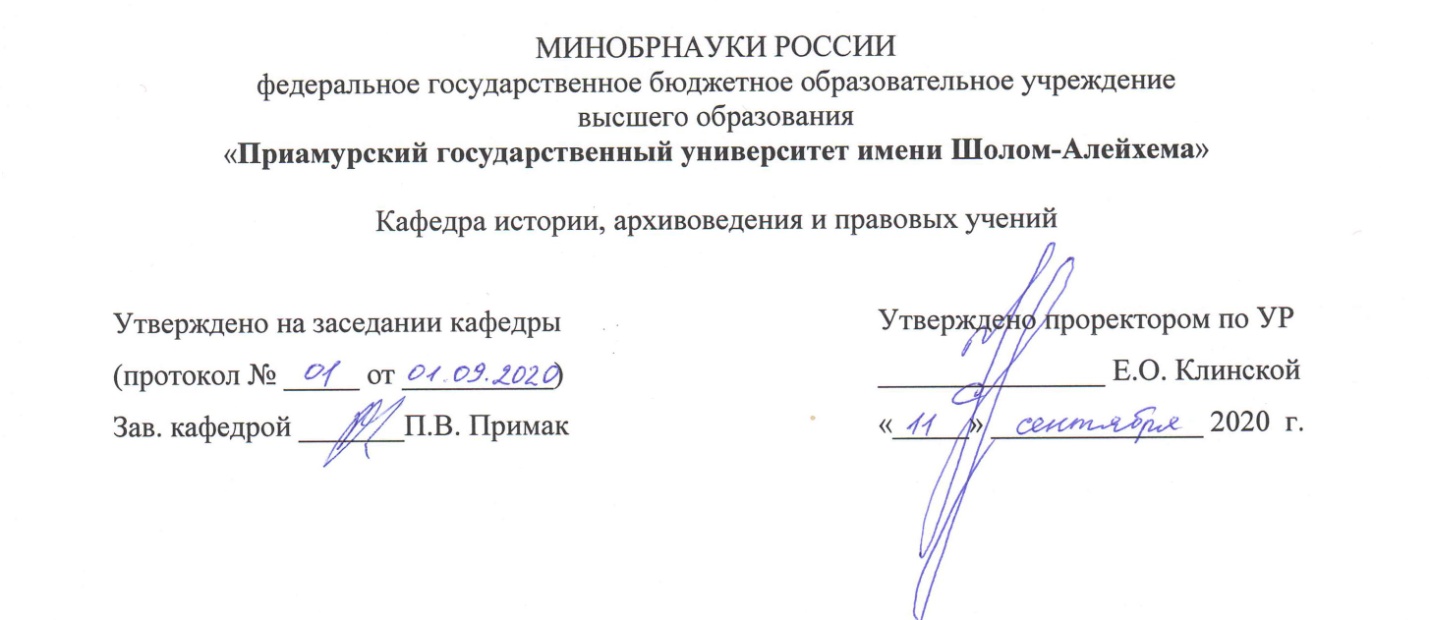 РАБОЧАЯ ПРОГРАММА ДИСЦИПЛИНЫ (МОДУЛЯ)по Б.2.03. Производственная (педагогическая) практикаНаправление подготовки 44.03.01  Педагогическое образованиеНаправленность ИсторияКвалификация (степень) выпускника БакалаврФорма обучения заочнаяБиробиджан20201. Пояснительная записка1.1.	Место практики в структуре основной образовательной  программы бакалавриата: Программа производственной (педагогической) практики предназначена для осуществления теоретической и практической подготовки к выполнению профессиональных задач, закрепляет знания и умения, приобретаемые бакалаврами в результате освоения теоретического материала, вырабатывает практические навыки и способствует комплексному формированию общекультурных и профессиональных компетенций. Программа (производственной) педагогической практики реализует основную цель: закрепление в практической деятельности бакалавров теоретических знаний предметных дисциплин, полученных во время обучения; стремления к постоянному личностному и профессиональному росту; обретение практического педагогического опыта.Задачи практики:- в области учебно-воспитательной деятельности: осуществление процесса обучения истории в соответствии с образовательной программой, с учетом специфики тем и разделов программы, в соответствии с учебным планом; использование современных научно обоснованных приемов, методов и средств обучения истории, технических средств обучения, информационных и компьютерных технологий; применение современных средств оценивания результатов обучения; - в области социально-педагогической деятельности: оказание помощи в социализации учащихся; проведение профориентационной работы; установление контакта с родителями учащихся, оказание им помощи в семейном воспитании;- в области культурно-просветительной деятельности: формирование общей культуры учащихся; - в области научно-методической деятельности: выполнение научно-методической работы, участие в работе научно-методических объединений; самоанализ и самооценка с целью повышение своей педагогической квалификации;- в области организационно-управленческой деятельности: рациональная организация учебного; обеспечение охраны жизни и здоровья учащихся во время образовательного процесса; организация контроля за результатами обучения и воспитания; организация самостоятельной работы и внеурочной деятельности учащихся;  ведение школьной и классной документации; выполнение функций классного руководителя; участие в самоуправлении и управлении школьным коллективом. Требования к «входным» знаниям, умениям. Бакалавр должен быть подготовлен к решению профессиональных задач в соответствии с профильной направленностью ООП бакалавриата   и видами профессиональной деятельности:- знать методы, приемы и формы обучения истории;- уметь смоделировать урок различного типа и формы;- использовать информационные технологии в подготовке электронных презентаций к уроку;- уметь строить благоприятные взаимоотношения с учащимися.Место дисциплины: раздел ООП – Блок 2 – практика, Б.2.0. – обязательная часть, Б.2.03. – производственная (педагогическая) практика.Программа педагогической практики способствуют закреплению и углублению теоретических знаний студентов, полученных при обучении, приобретению и развитию навыков самостоятельной педагогической деятельности. Практика обеспечивает преемственность и последовательность в изучении теоретического и практического материала.  Прохождение практики осуществляется в соответствии с учебным планом и утвержденной программой практики и завершается составлением отчета о практике и его защитой. Практика проводится, как правило, с отрывом от занятий. Для проведения педагогической практики назначается база практики. Базой практики могут общеобразовательные учреждения г. Биробиджана и ЕАО. 2. Соответствие проектируемых результатов освоения дисциплины (знаний, умений, навыков) формируемым компетенциям 2.1. Изучение дисциплины направлено на формирование следующих компетенций:2. Структура и содержание учебной дисциплины (модуля)2.1. Объем дисциплины и виды учебной работыОбщая трудоемкость дисциплины составляет 18  зачетных единиц,  648____ часов (указывается в соответствии с учебным планом).3. Балльно-рейтинговая система контроля достижений студентов по дисциплине(не предусмотрена)4. Обучение лиц с ограниченными возможностями здоровья и инвалидностьюПри зачислении или переводе обучающихся лиц с ограниченными возможностями здоровья и инвалидностью по адаптированной образовательной программе содержание рабочей программы подлежит индивидуализации согласно индивидуальному учебному плану и оформляется в соответствие с приложением 2 Положения о рабочей программе дисциплины (модуля) в ФГБОУ ВО  «ПГУ им. Шолом-Алейхема».5.  Учебно-методическое обеспечение дисциплины (модуля)основная литература:1. Ситниченко М.Я. Моделирование педагогической практики студентов: проблемно-исторический анализ. Москва.: МПГУ, 2016. – 180с. http://biblioclub.ru/index.php?page=book_view_red&book_id=471254 (ЭБС)2. Томина Е.Ф. Журнал студента – практиканта по педагогической практике: Учеб. пособие. – Оренбург: ОГУ, 2016. – 150с. http://biblioclub.ru/index.php?page=book_view_red&book_id=469725 (ЭБС)3. Наточная Е.Н., Щелоков С. А. Педагогическая практика магистрантов: Учебно-методическое пособие. – Оренбург: ОГУ, 2016. – 103с. http://biblioclub.ru/index.php?page=book_view_red&book_id=481783 (ЭБС)3. Ичетовкина Н.М., Лукьянова Т.Д. Психолого-педагогические практики: организация, методические ук4азания, диагностические средства. – Глазов., гос.пед.университет., 2014. – 112с. http://biblioclub.ru/index.php?page=book_view_red&book_id=428685 (ЭБС)дополнительная литература:4. Гареева Е.А., Гладких В.Г., Мазина О.Н., Т.А.Султанова. Педагогическая практика бакалавра профессионального образования. – Оренбург. ОГУ, 2013. – 166с. http://biblioclub.ru/index.php?page=book_view_red&book_id=259213 (ЭБС)5. Попов А.И. Инновационные образовательные технологии творческого развития студентов. Педагогическая практика. Тамбов:  2013. – 80с. http://biblioclub.ru/index.php?page=book_view_red&book_id=277919 (ЭБС)6. Педагогическая практика: от учебной к производственной. Учебно-методическое пособие.-2009. – 119с. http://biblioclub.ru/index.php?page=book_view_red&book_id=272404 (ЭБС)6. Перечень ресурсов информационно-телекоммуникационной сети «Интернет», необходимых для освоения дисциплины а) электронные образовательные ресурсы (ЭОР):  Российское образование. Федеральный образовательный портал – Режим доступа: www.edu.ru.  Министерство образования и науки Российской Федерации [Электронный ресурс] – Режим доступа: http://mon.gov.ru/. Научная педагогическая библиотека им. К.Д. Ушинского [Электронный ресурс] – Режим доступа: http://www.gnpbu.ru. Российская государственная библиотека [Электронный ресурс] – Режим доступа: http://www.rsl.ru. -Институт дистанционного образования Российского университета дружбы народов (ИДО РУДН) – http://www.ido.edu.ru/history/. Президентская библиотека – http://www.prlib.ru. Сайт «Социально-гуманитарное и политологическое образование» http://humanities.edu.ru//.  Сайт «Электронная библиотека по истории» – http://history.ru/.  Сайт «Русский гуманитарный интернет-университет» – http://www.i-u.ru/.  Слово. Православный образовательный портал –http://www.portal-slovo.ru. История   www.book.ru Электронно-библиотечная система (ЭБС) https://elibrary.ru/ Научная электронная библиотека Интернет-портал Института этнологии и антропологии РАН  http://www.iea.ras.ruЭлектронная база данных периодических изданий – www.ebiblioteka.ruУниверситетская библиотека – http:// www.biblioclab.ru/ Полнотекстовая база электронных изданий – ЭБС IpRbooks-http:// www.iprbookshop.ru7 . Материально-техническое обеспечение дисциплины (модуля)1. Мультимедиа-класс: компьютер, видео-и проекционная аппаратура.2. Ресурсы Интернета, нацеленные на поддержку обучения дисциплине.3. Сетевые образовательные ресурсы (Moodle).8. Список разработчиков, экспертов рабочей программыРазработчики:доцент кафедры ИАиПУ	      к.п.н., доцент	      С.А. БолговаНаименование категории (группы) общепрофессиональных компетенцийКод и наименование общепрофессиональной компетенции выпускникаКод и наименование индикатора достижения общепрофессиональной компетенцииСистемное и критическое мышлениеУК1.Способен осуществлять поиск, критический анализ и синтез информации, применять системный подход для решения поставленных задач.УК1.1.Выполняет поиск необходимой информации, её критический анализ и обобщает результаты анализа для решения поставленной задачиУК1.2.Использует системный подход для решения поставленных задачРазработка и реализация проектовУК-2. Способен определять круг задач в рамках поставленной цели и выбирать оптимальные способы их решения, исходя из действующих правовых норм, имеющихся ресурсов и ограниченийУК-2.1. Формулирует в рамках поставленной цели проекта совокупность задач, обеспечивающих ее достижениеУК-2.2. Выбирает оптимальный способ решения задач, учитывая действующие правовые нормы и имеющиеся условия, ресурсы и ограниченияКомандная работа и лидерствоУК-3. Способен осуществлять социальное взаимодействие и реализовывать свою роль в командеУК-3.1. Определяет стратегию сотрудничества для достижения поставленной целиУК-3.2. Взаимодействует с другими членами команды для достижения поставленной задачиКоммуникацияУК-4. Способен осуществлять деловую коммуникацию в устной и письменной формах на государственном языке Российской Федерации и иностранном(ых) языке(ах)УК-4.1. Демонстрирует умение вести обмен деловой информацией в устной и письменной формах на государственном языкеУК-4.2. Демонстрирует умение вести обмен деловой информацией в устной и письменной формах не менее чем на одном иностранном языкеУК-4.3. Использует современные информационно-коммуникативные средства для коммуникацииМежкультурное взаимодействиеУК5.Способен воспринимать межкультурное разнообразие общества в социально-историческом, этическом и философском контекстахУК5.1.Анализирует современное состояние общества на основе знания историиУК5.2.Интерпретирует проблемы современности с позиций этики и философских знанийУК5.3. Демонстрирует понимание общего и особенного в развитии цивилизаций, религиозно-культурных отличий и ценностей локальных цивилизацийПравовые и этические основы профессиональной деятельностиОПК1. Способен осуществлять профессиональную деятельность в соответствии с нормативными правовыми актами в сфере образования и нормами профессиональной этикиОПК1.1.Знает нормативно-правовые акты в сфере образования и норм профессиональной этикиОПК1.2. Строит образовательные отношения в соответствии с правовыми и этическими нормами профессиональной деятельностиОПК1.3. Организует образовательную среду в соответствии с правовыми и этическими нормами профессиональной деятельностиРазработка основных и дополнительных образовательных программОПК2. Способен участвовать в разработке основных и дополнительных образовательных программ, разрабатывать отдельные их компоненты (в том числе с использованием информационно-коммуникационных технологий)ОПК2.1. Демонстрирует знание компонентов основных и дополнительных образовательных программ ОПК-2.2. ОПК2.2. Осуществляет разработку программ отдельных учебных предметов, в том числе программ дополнительного образования (согласно освоенному профилю (профилям) подготовки)ОПК2.3.Разрабатывает программу формирования образовательных результатов, в том числе УУД, и системы их оценивания, в том числе с использованием ИКТ (согласно освоенному профилю (профилям)Совместная и индивидуальная учебная и воспитательная деятельность обучающихсяОПК3. Способен организовывать совместную и индивидуальную учебную и воспитательную деятельность обучающихся, в том числе с особыми образовательными потребностями, в соответствии с требованиями федеральных государственных образовательных стандартовОПК3.1.Умеет определять и формулировать цели и задачи учебной и воспитательной деятельности обучающихся, в том числе с особыми образовательными потребностями в соответствии с требованиями ФГОСОПК3.2.Применяет различные приемы мотивации и рефлексии при организации совместной и индивидуальной учебной и воспитательной деятельности обучающихся, в том числе с особыми образовательными потребностямиОПК3.3.Применяет формы, методы, приемы и средства организации учебной и воспитательной деятельности обучающихся, в том числе с особыми образовательными потребностямиПостроение воспитывающей образовательной средыОПК4. Способен осуществлять духовно-нравственное воспитание обучающихся на основе базовых национальных ценностейОПК4.1. Демонстрирует знание духовно-нравственных ценностей личности и модели нравственного поведения в профессиональной деятельностиОПК4.2. Осуществляет отбор диагностических средств для определения уровня сформированности духовно-нравственных ценностейОПК4.3.Применяет способы формирования и оценки воспитательных результатов в различных видах учебной и внеучебной деятельностиКонтроль и оценка формирования результатов образованияОПК-5. Способен осуществлять контроль и оценку формирования результатов образования обучающихся, выявлять и корректировать трудности в обученииОПК-5.1. Демонстрирует знание планируемых образовательных результатов в соответствии с образовательными стандартами: формируемых в преподаваемом предмете предметных и метапредметных компетенций; личностных результатов образования на конкретном уровне образованияОПК-5.2. Осуществляет отбор диагностических средств, форм контроля и оценки сформированности образовательных результатов обучающихся с целью их примененияОПК-5.3. Выявляет трудности в обучении и корректирует пути достижения образовательных результатовПсихолого-педагогические технологии в профессиональной деятельностиОПК6. Способен использовать психолого-педагогические технологии в профессиональной деятельности, необходимые для индивидуализации обучения, развития, воспитания, в том числе обучающихся с особыми образовательными потребностямиОПК6.1.Демонстрирует знания психолого-педагогических технологий в профессиональной деятельности, необходимые для индивидуализации обучения, развития, воспитания, в том числе обучающихся с особыми образовательными потребностямиОПК6.2. Применяет психолого-педагогические технологии в профессиональной деятельности, необходимые для индивидуализации обучения, развития, воспитания, в том числе обучающихся с особыми образовательными потребностямиВзаимодействие с участниками образовательных отношенийОПК7. Способен взаимодействовать с участниками образовательных отношений в рамках реализации образовательных программОПК7.1. Определяет права и обязанности участников образовательных отношений в рамках реализации образовательных программ, в том числе в урочной деятельности, внеурочной деятельности, коррекционной работеОПК7.2. Умеет выстраивать конструктивное общение с коллегами и родителями по вопросам индивидуализации образовательного процессаОпределяет права и обязанности участников образовательных отношений в рамках реализации образовательных программ, в том числе в урочной деятельности, внеурочной деятельности, коррекционной работеОПК7.3. Умеет выстраивать конструктивное общение с коллегами и родителями по вопросам индивидуализации образовательного процессаНаучные основы педагогической деятельностиОПК8. Способен осуществлять педагогическую деятельность на основе специальных научных знанийОПК8.1. Осуществляет трансформацию специальных научных знаний в соответствии с психофизиологическими, возрастными, познавательными особенностями обучающихся, в т.ч. с особыми образовательными потребностямиОПК8.2. Владеет методами научно-педагогического исследования в предметной областиОПК8.3. Владеет методами анализа педагогической ситуации, профессиональной рефлексии на основе специальных научных знаний в соответствии с предметной областью согласно освоенному профилю (профилям) подготовкиИспользование теоретических и практических знаний для решения исследовательских задач в области исторических наукПК2. Способен использовать теоретические и практические знания для постановки и решения исследовательских задач в области исторических наук.ПК2.1. Знать основные теоретические концепции в области исторических наук.ПК2.2. Владеть понятийным аппаратом в области исторических наук. ПК2.3. Уметь применять на практике методы и методологию историко-исследовательской деятельности.Реализация содержательных,  методологических и мировоззренческих связей исторической науки со смежными научными областямиПК-3. Способен устанавливать содержательные, методологические и мировоззренческие связи исторической науки со смежными научными областями.ПК-3.1. Уметь анализировать предмет исторического исследования в контексте взаимосвязи со всеми смежными областями научного знания.ПК-3.2.  Владение комплексными  методологией и методами исследования исторической и смежных наук.Вид учебной работыОбъем часовСеместры (объем часов)Вид учебной работыОбъем часов6/8Общая трудоемкость дисциплины648/648648/648Аудиторные занятия (всего)4/44/4В том числе:ЛекцииПрактические занятия Семинары Лабораторные работы Самостоятельная работа (всего)644/644644/644В том числе:Курсовой проект (работа)Расчетно-графические работыРефератИ (или) другие виды самостоятельной работы44Вид промежуточного контроля Диф.зачетДиф. зачетВсего:648/648648/648